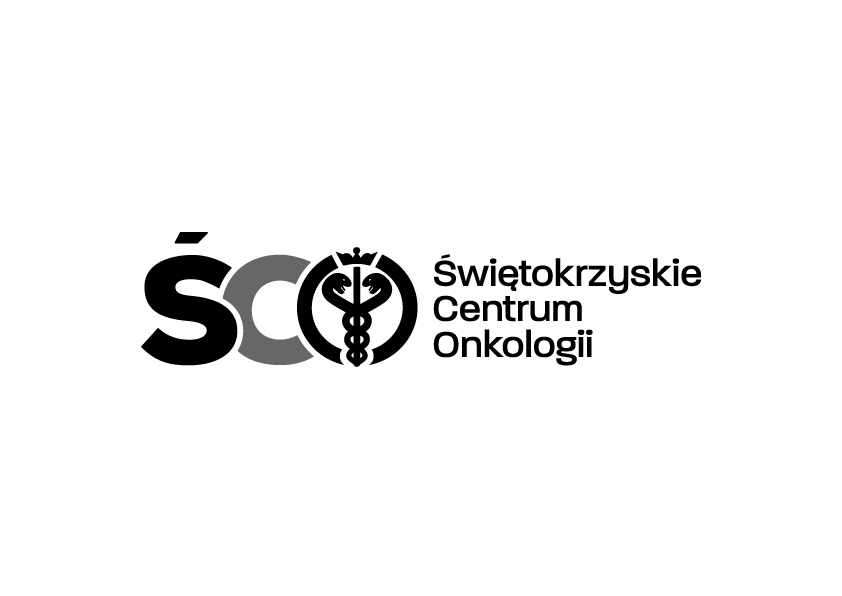 Adres: ul. Artwińskiego , 25-734 Kielce  Dział Zamówień Publicznychtel.: 41/36-74-072  fax.: 41/36-74-48107.05.2024r.WSZYSCY  WYKONAWCYZMIANA SPECYFIKACJI WARUNKÓW ZAMÓWIENIADot. AZP.2411.104.2024.MM: Zakup wraz z dostawą elementów do osteosyntezy dla Bloku Operacyjnego Świętokrzyskiego Centrum Onkologii w Kielcach.Na podstawie art. 286 ust.1 ustawy Prawo zamówień publicznych Zamawiający zmienia treść SWZ.W związku z powyższym Zamawiający usuwa zapis pod formularzem asortymentowo-cenowym, brzmiący: „Wymagane jest aby w/w asortyment był klasy III. Prosimy o udokumentowanie klasy wyrobu Deklaracją Zgodności i Certyfikatę EC”.W załączeniu aktualny formularz asortymentowo-cenowy – Załącznik nr 2 do SWZ.Pozostałe zapisy SWZ pozostają bez zmian.Modyfikacja jest wiążąca dla wszystkich uczestników postępowania.                                                                                                                                           Z poważaniemKierownik Działu Zamówień Publicznych mgr Mariusz Klimczak